Especificaciones técnicasLlamado a comparación de ofertasAdquisición de:“Servicio de administración del datacenter de la Ventanilla Única de Comercio Exterior (VUCE)”Comprador: Instituto Uruguay XXI.Diciembre 2022GlosarioVDC: Virtual Data CenterSLA: Service Level Agreement – Acuerdo de niveles de servicioAntecedentes y ObjetivosLa Ventanilla Única (VUCE), es un mecanismo de facilitación del Comercio Exterior que permite optimizar y unificar, a través de medios electrónicos, la información y documentación en un solo punto de entrada para cumplir con todos los trámites de importación, exportación y tránsito. La construcción de la Ventanilla Única de Comercio Exterior representa un proyecto estratégico para el Uruguay, ya que se enmarca en una visión estratégica del Uruguay como polo logístico regional. Para lograr este cometido, no solo es necesario contar con infraestructura adecuada, sino que es necesario contar con procesos, tecnología y personas enfocadas a la facilitación del comercio, a la optimización de los tiempos y los costos de todos los agentes involucrados en las operaciones de comercio exterior.El proyecto contempla el rediseño integral de los procesos de comercio exterior del país acompañado de una revisión total de la normativa que los regula, incorporando tecnología que permita contar con una plataforma única para gestionar las operaciones.La correcta ejecución de este proyecto, permite no sólo optimizar los procesos redundando en menores costos y tiempos para todos los grupos de interés, sino que permitirá apalancar al Uruguay como un polo logístico regional, apoyando su competitividad internacional y fomentando su crecimiento.Para el diseño y la construcción de este entorno de Ventanilla Única, se deberán buscar los siguientes objetivos:Facilitar las operaciones de comercio exterior Reducir costos de las transaccionesGenerar información IntegradaOfrecer transparencia en todo el proceso y todos los actoresContribuir al posicionamiento de Uruguay como polo logístico regionalCon estos objetivos definidos, se define la VUCE, como un portal que permitirá gestionar todos los trámites de comercio exterior: importaciones, exportaciones y tránsitos, con las principales características: Portal para gestionar todos los trámites de Comercio ExteriorImportaciones, Exportaciones y TránsitosOtros procesos anexos de registros, empresas, productos y demásCaracterísticas FuncionalesPunto único de ingreso de informaciónConectado con todos los organismos emisores de certificadosConectado con la Dirección Nacional de AduanasTransferencia electrónica de datos (Sin Papeles) Otras CaracterísticasSistema Web accesible desde cualquier lugar con InternetOperando 24 x 7 x 365Firma Electrónica para darle validez legal a la documentaciónConectada a Plataforma de Gobierno Electrónico e Interoperabilidad (PGE/PDI)Por último, de acuerdo con lo definido con los distintos actores, la solución final deberá cumplir con ciertas premisas que permitirán minimizar los riesgos de implementación y mantener los actuales niveles de control en los distintos procesos:Mantener las Competencias de cada Organismo Cada organismo continuará teniendo las mismas competencias y funciones que hasta el momento. Los organismos no perderán ninguna de sus atribuciones como consecuencia de la Ventanilla Única. Mantener o Mejorar Funcionalidades para el UsuarioMantener (o mejorar) las facilidades que hoy tiene el usuario con los procesos actuales. Lo que hoy se realiza en papel, deberá poder realizarse a través de la Ventanilla Única.Mantener o Mejorar los Controles sobre las MercaderíasMantener o mejorar los controles realizados sobre las mercaderías. Los controles que actualmente se realizan, continuarán realizándose por cada organismo competente. De hecho, se buscará mejorar a través de la incorporación de análisis de riesgos.Objeto del llamadoUruguay XXI a través de la Ventanilla Única de Comercio Exterior (en adelante VUCE) desea contratar servicios de administración de las comunicaciones, servidores, aplicaciones y servicios.La operación tendrá lugar en los sitios en los que se encuentren los datacenters de la nube del estado, pudiendo los mismos ser migrado en caso que así se requiera por parte del proveedor de infraestructura o en caso de la contratación de un tercero.Se deberá proveer apoyo a los sitios secundarios que correspondan (Actuales según diagramas, oficina de VUCE si se genera y sitios similares como ser nuevo ambiente de pruebas automatizadas) así como al sitio de contingencia que estará ubicado en un punto distribuido geográficamente con respecto al sitio primario.Así mismo sitios de respaldo tanto de datos como de servidores y datacenter se encontrarán en parte en el sitio primario (acceso de primer nivel) y en otra de forma distribuida geográficamente (dos sitios).El presente llamado refiere a la adquisición de los siguientes ítems que deberán ser debidamente especificados y cotizados de acuerdo a la información solicitada.Período de aprendizaje – Ítem IEl oferente deberá disponibilizar el equipo de trabajo que brindará el servicio durante al menos dos semanas previas al inicio de la operación con la carga horaria que estime necesaria no siendo esta inferior a 160 hs. a fin de que se le pueda realizar la transferencia de conocimiento.El personal del oferente deberá estar disponible para participar junto al proveedor actual y el equipo de VUCE en reuniones de pasaje de conocimiento a fin de garantizar un buen servicio posterior.El oferente deberá asegurar que el tiempo dedicado a la transferencia de conocimiento sea el suficiente para lograr brindar un servicio dentro de los parámetros de calidad solicitados.Servicio de administración y mantenimiento – Ítem IIAdministración, gestión, monitoreo, control, mejora continua, y demás ítems descriptos en los términos técnicos descriptos en el correspondiente capitulo.Los mismos podrán ser realizados en cualquiera de los sitios mencionados, así como en las oficinas de la VUCE o en cualquier otra ubicación necesaria que se encuentre dentro de la zona metropolitana. En caso de ser realizado en otra ubicación se deben aplicar costos de traslado en caso de ser necesario.Plazo de 3 años a partir de la finalización del ítem I.Servicio de administración y mantenimiento – Ítem IIIÍdem Ítem II por un plazo de un año posterior al Ítem IILos mismos podrán ser realizados en cualquiera de los sitios mencionados, así como en las oficinas de la VUCE o en cualquier otra ubicación necesaria que se encuentre dentro de la zona metropolitana. En caso de ser realizado en otra ubicación se deben aplicar costos de traslado en caso de ser necesario.Horas para proyectos – Ítem IVHoras de trabajo en cualquiera de las áreas de infraestructura requeridas para la ejecución de proyectos que no estén comprendidos en el mantenimiento general, mejoras y otras solicitudes especificadas en la administración y mantenimiento según los criterios técnicos especificados.Los mismos podrán ser realizados en cualquiera de los sitios mencionados, así como en las oficinas de la VUCE o en cualquier otra ubicación necesaria que se encuentre dentro de la zona metropolitana. En caso de ser realizado en otra ubicación se deben aplicar costos de traslado en caso de ser necesario.Este ítem será solicitado y facturado a demanda de VUCE según el uso que se realice del mismo. VUCE podrá solicitar hasta un máximo de 120 horas mensuales para las tareas que considere necesarias.VUCE deberá solicitar al menos el 50% de las horas anuales de ejecución a demanda, en caso contrario el proveedor podrá facturar dicho porcentaje.Toda mejora, control, validación u otro trabajo que no implique instalación de nuevos productos en ambientes se cataloga fuera de este punto y deberá ser realizado en el marco del servicio de administración y mantenimiento.Servicio telefónico de guardias – Ítem VEl Servicio Telefónico de Guardias cubre la atención de hasta 10 llamados (incidentes) mensuales fuera del horario normal de atención de oficina de VUCE. El horario de cobertura será lunes a viernes de 16:00 a 10:00 incluyendo la totalidad del horario en feriados laborales y no laborables y fines de semana.En caso de requerirse más llamados se realizará el pago en paquetes de 5 adicionales manteniendo el valor estimado anterior por llamada.Licenciamiento de software – Ítem VICualquier tipo de software necesario que el oferente estime se requiere para el mantenimiento, control o cualquier otra tarea necesaria para el correcto cumplimiento de los términos solicitados.Evaluación1 – Criterios de Evaluación Calificación con criterios Pasa/No Pasa.Los oferentes serán evaluados por un tribunal designado para tales efectos. La evaluación se realizará en etapas, siendo la primera de ellas una evaluación previa con criterios de calificación Pasa/No Pasa, los que se listan a continuación. El oferente deberá indicar si el cumplimiento de cada uno de los criterios es soportado por alguno de los productos o servicios suministrados, en cuyo caso deberá indicar cuál es el producto o servicio, de acuerdo con los términos establecidos en la sección de especificación técnica.CriteriosContar con personal que pueda acceder in-situ a los datacenters que correspondan en caso de ser necesario para mantener un nivel de respuesta según los SLAs solicitados.Todo el personal de la empresa afectado al proyecto debe hablar idioma español.Cumplimiento de los SLAs solicitados.Toda la administración deberá ser realizada sobre entornos virtualizados Vmware, el personal del oferente deberá estar capacitado en los mismos.La empresa deberá contar con un mínimo de 5 años de existencia y tener al menos 3 clientes con instalaciones de similar porte.La empresa debe contar en la actualidad con al menos 5 técnicos, residentes en el país, que demuestren experiencia de por lo menos 2 años de mantenimiento y soporte de infraestructura de aplicaciones, en al menos una de las áreas descritas en el punto siguiente cubriendo la totalidad de las mismas con por lo menos dos técnicos cada uno.Áreas de experiencia: Jefe de ProyectoArquitecto de sistemasSistema operativo Windows escritorio y serverSistema Operativo Linux escritorio y serverBase de Datos SQL ServerBase de datos MongoServidores web, JBOSS, WildFly, Apache TomcatSeguridad.Comunicaciones, redes virtualizadas y físicasVirtualización sobre Vmware.GenexusJavaPDI – PGEFirma ElectronicaSSL, Single Sign On, certificados	A estos efectos se solicita completar el siguiente cuadro y presentar el CV de cada 	técnico asignado a estos servicios.B. Evaluación Técnica con criterios con puntaje ponderado.  Los Oferentes que cumplan con los criterios de calificación propuestos en A., serán evaluados técnicamente por el tribunal según los criterios y rangos de puntajes especificados en la siguiente grilla:  (#) Mínimo: En todos los casos se debe cumplir con el puntaje mínimo establecido para cada criterio a fin de ser considerado como elegible.Subcriterios B.1 - - Experiencia profesional y formación académica del personalPara este criterio, se valorarán los siguientes subcriterios, debiendo indicar el proveedor para cada miembro del equipo de trabajo, los años de experiencia en cada tecnología y la formación académica.El total obtenido en esta tabla, se utilizará como parte del cálculo del puntaje de la “Evaluación Técnica con criterios con puntaje ponderado” de la siguiente manera: Puntaje para evaluación técnica = (Total según tabla x 50) / 350B.2 – Tiempos de Trabajos específicosPara el criterio de trabajos específicos se deberá decir cuantas horas se tarda en realizar cada uno de los mismos. Puntaje de la Evaluación: El puntaje del criterio tendrá una ponderación de 20 puntos en el puntaje total del Criterio B.	La evaluación seguirá la siguiente fórmula: 	Puntaje = 100 * PMH/HPC	Donde:	PMH: Propuesta de Menor horas.	HPC: Horas de la Propuesta en consideración.Nota: Las horas provistas por los oferentes serán evaluadas por el equipo de VUCE de acuerdo con la experiencia de este, a fin de validar la correctitud de la estimación quedando a criterio de VUCE descartar o ajustar dichas estimaciones.2 - Proceso general de evaluaciónMetodología.Las propuestas se evaluarán siguiendo un Sistema Basado en Costo y Calidad.  La oferta evaluada como la más conveniente será aquella que obtenga el mayor puntaje en la calificación final dada por siguiente Fórmula:  	Puntaje Total (PT) = PET * 0,80 + PEE * 0,20Donde:(a)	PET: Puntaje de la Evaluación Técnica(b)	PEE: Puntaje de la Evaluación Económica.(a)	Puntaje de Evaluación Técnica: El puntaje de la evaluación técnica será el que surja de la evaluación realizada según se especifica en el numeral anterior (	Evaluación Técnica con criterios con puntaje ponderado) y tendrá una ponderación del 80% en el puntaje total.(b)	Puntaje de la Evaluación Económica: El puntaje de la Evaluación Económica tendrá una ponderación del 20% en el puntaje total.	La evaluación económica seguirá la siguiente fórmula: 	PEE = 100 * PMP/PPi	Donde:	PMP: Propuesta de Menor Precio o precio más bajo cotizado. 	PPi: Precio de la Propuesta en consideración.Únicamente a los efectos de la Evaluación Económica, se compararán precios ofertados sin impuestos y se tomarán la suma de los siguientes valores: i.	Precio total cotizado por el Ítem Iii.	Precio total cotizado por el Ítem IIiii.	Precio total cotizado por el Ítem IIIiv.	Precio total de contratación de 120 horas al mes durante 48 meses cotizado en el Ítem IVv.	Precio total cotizado por el Ítem V correspondiente a 10 llamadasvi.	Precio total cotizado por el Ítem VILa adjudicación recaerá sobre el Oferente cuya propuesta haya resultado la oferta más conveniente de acuerdo con la metodología de evaluación propuesta y cumpla sustancialmente con los requisitos de los Documentos, siempre y cuando este calificado para ejecutar el Contrato satisfactoriamente, cumpliendo con los requisitos de calificación Posterior que se detallan a continuación.  Requisitos de calificación posteriorLuego de determinar la oferta que resulta evaluada como la más conveniente, el Comprador efectuará la calificación posterior del Oferente, empleando los requisitos aquí estipulados. Requisitos generales de la empresaEmpresas que acrediten cinco años de actividad económica y demuestren fehacientemente la comercialización del producto/servicio ofrecido. A estos efectos se deberán presentar referencias que avalen esta condición:Antecedentes en el ramoPrincipales clientesA tales efectos el comprador puede recabar información adicional cuando lo creyere conveniente.Representación de la empresa en Uruguay durante el período que dure el contrato y radicación de personal asignado en Uruguay. Todo el personal asignado por parte del oferente debe hablar idioma español.El Comprador se reserva el derecho de desestimar las ofertas que no se ajusten a las condiciones del presente llamado; reservándose también el derecho a rechazarlas si no las considera convenientes, sin generar derecho alguno de los participantes a reclamar por gastos, honorarios o indemnizaciones por daños y perjuicios.FormulariosFormulario de PreciosFormulario de presentación del oferente [El Oferente deberá completar este formulario de acuerdo con las instrucciones siguientes.  No se aceptará ninguna alteración a este formulario ni se aceptarán substitutos.]Fecha: [indicar la fecha (día, mes y año) de la presentación de la Oferta]Página _______ de ______ páginasEspecificaciones TécnicasRequerimientos Técnicos.Generalidades.La Ventanilla Única de Comercio Exterior (en adelante VUCE) desea contratar servicios de administración de las comunicaciones, servidores, aplicaciones y servicios.La operación tendrá lugar en los sitios de los datacenters de AGESIC con infraestructura brindada por AGESIC y/o sus proveedores. Sitio primario, de contingencia y otros, la oficina de VUCE y a futuro en alguna otra ubicación que se necesite con posibilidad de operativa remota.El siguiente conjunto de términos y condiciones busca brindar la mayor cantidad de información posible a efectos de que los oferentes conozcan las necesidades presentes de la VUCE.El servicio a contratar debe contar con las siguientes premisas:El servicio de operación debe cubrir la totalidad de las necesidades presentes y futuras de VUCE (Según diagramas provistos) donde se incluyen: instalación y administración de servidores, administración de Storage, respaldos y recuperación de aplicaciones, sistemas y bases de datos, puestas en producción del sistema de VUCE, despliegue de otras aplicaciones, apoyo en la resolución de incidentes, asesoramiento, apoyo a la resolución de problemas entre otros, coordinación con otros proveedores y trabajo en conjunto de análisis.El documento contiene los requerimientos y diagramas propuestos por el fabricante del software de la plataforma de VUCE y ajustes realizados al mismo para ayudar al dimensionamiento del servicio de administración.Cabe destacar que, si existiera algún servicio, dispositivo, enlace u otro elemento que no haya sido previsto en el pliego, y sea necesario para el correcto funcionamiento de la solución en general, el oferente debe incluirlo en su propuesta debiendo quedar explícitamente especificado en la propuesta técnica y en la propuesta económica.Se aclara que la administración completa del sitio primario, sitios de pruebas, staging, contingencia, y demás serán operada por la empresa adjudicataria, quién dispondrá de la totalidad de contraseñas, claves y privilegios de acceso a la plataforma. Durante el período de contrato VUCE transferirá la totalidad de tareas de administración a la empresa adjudicada. Los procedimientos para la realización de las tareas de mantenimiento y puesta en producción deberán estar acordados, debidamente documentos, así como, la oportunidad de la ejecución de estas.Todo el conocimiento (contraseñas, claves y privilegios de acceso a la plataforma, manuales, configuraciones, procedimientos, estándares y demás) debe transferirse a personal de la VUCE o a las personas o empresas que esta indique al menos tres meses antes de la finalización del contrato en caso de que el mismo no sea renovado con el oferente.A futuro se podrán generar nuevos VDC, sitios, que deberán ser contemplados en las condiciones del presente llamado, así como la instalación de un sitio simplificado de pruebas en infraestructura provista por VUCE en sus oficinas u otra ubicación que permita el acceso remoto.Diagrama de Infraestructura general.La VUCE espera contar con una infraestructura como la que se muestra en este diagrama, donde la infraestructura del sitio primario y contingencia será la ofrecida por AGESIC.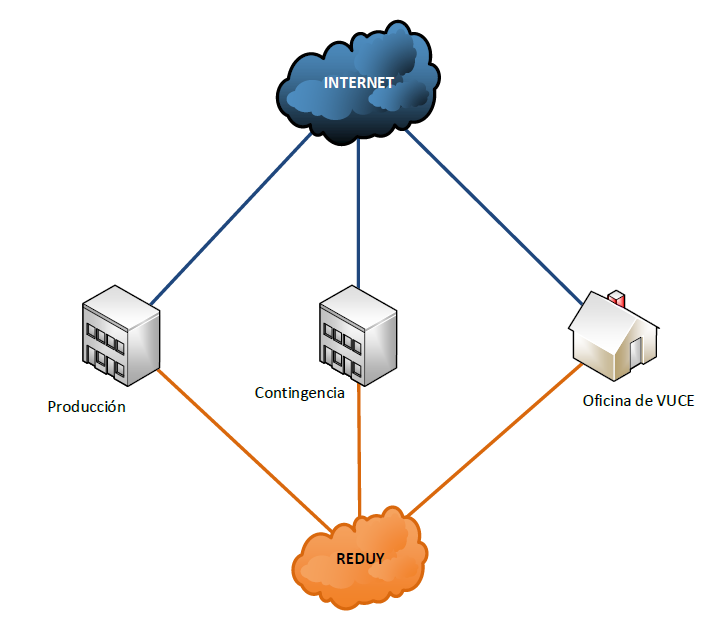 El enlace con la RedUy, será provisto por VUCE y el hardware asociado a la misma es gestionado por AGESIC. Se establecen dos puntos de acceso a la red, Sitio Principal (AGESIC) y Oficina de VUCE.Acceso a Internet para Web Services y acceso a WEB al sistema VUCE en el sitio primario. Es provisto por AGESIC.Enlace entre la oficina de VUCE y el Datacenter principal, el mismo podrá ser un enlace dedicado u otro a través de internet (VPN) asegurando la seguridad y confiabilidad del mismo. Este enlace será adquirido por VUCE. Acceso a internet en las oficinas de VUCE, este enlace ya existe y en caso de ser necesario podrá ser ampliado a criterio de VUCE.Nota: Existe un enlace de administración de datacenter entre las oficinas del proveedor y AGESIC que deberá ser provisto y gestionado por el proveedor a su costo o adicionado al precio por separado si correspondiera.Centro de datos primario El Datacenter primario estará en la “Nube del Estado Uruguayo”. Los recursos para este centro de datos serán provistos por AGESIC y se encontrarán en un lugar accesible por RedUy. Todo el equipamiento necesario para la conexión a RedUy y para el funcionamiento de la nube será brindado por AGESIC.Las siguientes pautas serán las ofrecidas por el Datacenter de AGESIC y se describen a efectos de que el oferente pueda dimensionar y presupuestar los servicios de administración, ya que AGESIC sólo ofrecerá el equipamiento de hardware. El centro de datos primario albergara el sitio principal, y ambientes de preproducción, testing y staging. Así mismo existe centro de datos de respaldo de este.Infraestructura en el Datacenter (Provisto por AGESIC)AGESIC brindará infraestructura como servicio (IaaS), entregando procesamiento, memoria y disco en distintos datacenters virtuales para que el proveedor pueda desplegar las máquinas virtuales necesarias para el correcto funcionamiento de la plataforma de VUCE.Estos datacenters virtuales son ejecutados sobre vCloud de VMware.Disponibilidad orientada a Tier III (Provisto por AGESIC)Los componentes de la infraestructura serán redundantes así también las vías de distribución (Activa – Pasiva), también se espera que los mismos puedan ser removidos durante un evento planeado sin generar interrupciones en el sistema.Contraparte (Provisto por AGESIC)AGESIC ofrecerá una mesa de soporte para cualquier necesidad relativa a los aspectos de infraestructura, que se coordinará con la contraparte asignada por el proveedor. Seguridad (Provisto por AGESIC)Dado la importancia y sensibilidad de la información a gestionar, el datacenter primario contará con mecanismos de seguridad física y lógica de primer acceso simplemente.Soporte técnico (Provisto por AGESIC)AGESIC contará con soporte técnico de todos los componentes de su instalación, con provisión de repuestos. Enlaces de Internet (Provisto por AGESIC o VUCE) AGESIC proveerá el enlace de acceso a Internet necesario para el correcto funcionamiento del sitio en su infraestructura.Servicio de contingencia.El sitio actual de contingencia se encuentra sobre la nube del estado en un sitio de similares características al primario bajo las mismas condiciones que este, también provisto por AGESIC.Servicios de operación de  hosting.Se espera que los servicios de operación cotizados cuenten con las características que se listan a continuación. Si se considera que existen servicios necesarios que no hayan sido listados, los mismos deben ser cotizados explicitando su funcionamiento y costo.Administración y soporte de servidoresInstalaciones, configuraciones, actualizaciones, despliegue de servidores virtuales, instalación de sistemas operativos, parches, análisis de errores entre otrosEl sistema de administración se encargará de la administración de los servidores, sistemas de almacenamiento, dispositivos de redes y otros componentes que estén instalados en los Data Centers. Entre las tareas a realizar se encuentran: Para los componentes de base a gestionar Administración de máquinas virtuales VMware. Administración de sistemas operativos y aplicaciones (instalación, configuraciones, actualizaciones, instalaciones de parches, parametrizaciones, análisis de errores). Administración de software de base: Sistemas operativos, aplicaciones, Mail Servers, Web Servers, etc. Configuración que optimice los recursos y permita su monitoreo. Escalamiento a los proveedores y/o fabricantes en caso de consultas o fallas de los productos. Gestión de usuarios y permisos Respaldo y recuperación de las aplicaciones, software de base incluyendo, cuando sea requerido, crear y correr scripts de enmascaramiento y encriptación de los datos Utilización funcional de vCloud Director y utilización de IaaS Manejo de firewalls virtuales, vShield de VMware Actualización de documentación técnica. Mantenimiento de la documentación actualizada y disponibleServicios asociados a los incidentes: Investigación de la causa del incidente, solución vía “workaround” y resolución del problema Escalamiento al proveedor correspondiente Apoyo a la solución de problemas, coordinando acciones con los equipos técnicos que correspondan y del mantenimiento de la aplicación. Servicios asociados a los requerimientos: Realización de consultas de datosEjecución de scripts (en general como consecuencia de un problema que se debe resolver vía “hotfix”) Instalación de archivos en el sistema Administración y soporte de aplicacionesInstalaciones, configuraciones, actualizaciones, análisis de errores entre otros. Para las aplicaciones de terceros corresponde monitoreo, apoyo para análisis de errores, deploys y demás, no teniendo en cuenta soporte de cambios sobre las mismasPara los componentes de base a gestionar Administración de software de base: aplicaciones, Servidores de aplicaciones (JBOSS, WildFly, otros), plataformas Java, Apache, Tomcat, etc. Configuración que optimice los recursos y permita su monitoreo. Escalamiento a los proveedores y/o fabricantes en caso de consultas o fallas de los productos. Respaldo y recuperación de las aplicaciones incluyendo, cuando sea requerido, crear y correr scripts de enmascaramiento y encriptación de los datos Actualización de documentación técnica. Mantenimiento de la documentación actualizada y disponibleServicios asociados a los incidentes: Investigación de la causa del incidente, solución vía “workaround” y resolución del problema Escalamiento al proveedor correspondiente Apoyo a la solución de problemas, coordinando acciones con los equipos técnicos que correspondan y del mantenimiento de la aplicación. Servicios asociados a los requerimientos: Realización de consultas de datosEjecución de scripts (en general como consecuencia de un problema que se debe resolver vía “hotfix”) Instalación de archivos en el sistema Gestión de cambios Se seguirá un procedimiento debidamente documentado y con control de cambio. El control de cambios es el conjunto de procedimientos que serán acordados con VUCE de forma que se introduzcan cambios en el entorno de producción de forma cuidadosa y segura.Administración y soporte de redesParametrización, análisis de tráfico y configuraciones (enlaces, VLANs, etc.) entre otros. Que correspondan no controlados por AGESIC.Para los componentes de base a gestionar Administración de redes (parametrización, análisis de tráfico, configuraciones). Configuración que optimice los recursos y permita su monitoreo. Escalamiento a los proveedores y/o fabricantes en caso de consultas o fallas de los productos. Gestión de usuarios y permisos Manejo de firewalls virtuales, vShield de VMware u otros según el versionadoActualización de documentación técnica. Mantenimiento de la documentación actualizada y disponibleServicios asociados a los incidentes: Investigación de la causa del incidente, solución vía “workaround” y resolución del problema Escalamiento al proveedor correspondiente Apoyo a la solución de problemas, coordinando acciones con los equipos técnicos que correspondan y del mantenimiento de la aplicación. Servicios asociados a los requerimientos: Realización de consultas de datosEjecución de scripts (en general como consecuencia de un problema que se debe resolver vía “hotfix”) Instalación de archivos en el sistema Administración y soporte de Bases de DatosCreación, tuning, análisis de performance, respaldos, resolución de incidentes, resolución de problemas y recuperaciones ente otros.Para los componentes de base a gestionar Administración de bases de datos (instalación, configuraciones, actualizaciones, instalaciones de parches, parametrizaciones, análisis de errores). Configuración que optimice los recursos y permita su monitoreo. Escalamiento a los proveedores y/o fabricantes en caso de consultas o fallas de los productos. Gestión de usuarios y permisos Respaldo y recuperación de la base de datos, incluyendo, cuando sea requerido, crear y correr scripts de enmascaramiento y encriptación de los datos Actualización de documentación técnica. Mantenimiento de la documentación actualizada y disponibleServicios asociados a los incidentes: Investigación de la causa del incidente, solución vía “workaround” y resolución del problema Escalamiento al proveedor correspondiente Apoyo a la solución de problemas, coordinando acciones con los equipos técnicos que correspondan y del mantenimiento de la aplicación. Servicios asociados a los requerimientos: Realización de consultas sobre la BD Ejecución de scripts sobre la BD (en general como consecuencia de un problema que se debe resolver vía “hotfix”) Instalación de archivos en el sistema Administración y soporte de CorreoSolo aplica a las configuraciones necesarias de firewalling, redes u otros a fin de poder acceder a las casillas de correo corporativas hosteadas en servidores en otro datacenter y gestionadas por proveedores tercerizados.Refiere a configuraciones en el datacenter de la plataforma de VUCE no en oficinas de esta.MonitoreoEl Monitoreo aplica a aplicaciones, disponibilidad, estabilidad, bases de datos, sistemas operativos, servidores de aplicaciones, dispositivos de comunicación y redes entre otros.A nivel de Disponibilidad, Servicios de Windows / Daemons Linux, recursos utilizados (CPU, RAM, Disco), a nivel de Web Services, a nivel de redes entre otros.Se verificará el estado y disponibilidad de los servicios y analizará cualquier anomalía. Se enviarán reportes periódicos con la información de monitoreo incluyendo alertas automáticas vía e-mail o SMS al personal de VUCE cuando se considere necesario. Se deberá respetar el plan de alertas actual al menos e implementar todas aquellas nuevas que se consideren necesarias.Las principales actividades incluidas en este servicio serán: Monitorear el funcionamiento normal del sistema Capturar y analizar los incidentes y/o log de errores almacenados en el sistema. Escalar incidentes según los procedimientos definidos y acordados con el cliente. Registrar y monitorear continuamente el rendimiento y uso de las componentes de CPU, memoria, disco y servicios/procesos. Monitorear el espacio libre en discos.Inicializar acciones correctivas en los casos en que sea requerido y acordado con el cliente. Monitoreo de funcionamiento de servicios sobre PDI/PGEGenerar reportes y analizar el estado de los servicios: Funcionamiento de aplicaciones, componentes, bases de datos u otros (status “UP/DOWN”) Procesos críticos de la aplicación: Funcionamiento de los pasos del proceso, a nivel de sistema operativo y servicios de plataforma externos al sistema Tiempos de respuesta del sistemaDe la disponibilidad de todos los módulos componentes de la aplicación en todos sus ambientes. Monitoreo de bases de datosA nivel de Disponibilidad, Servicios de Windows / Daemons Linux, recursos utilizados (CPU, RAM, Disco), a nivel de Web Services, a nivel de redes entre otros.Análisis de tendencias para identificar problemas, locks, consultas costosas, índices, estadísticas entre otros.Gestión de respaldosSe deberá llevar adelante la correcta gestión de respaldos utilizando las herramientas que disponibilice AGESIC para los mismos en cuanto a datos, BD, máquinas virtuales, configuraciones etc.A fin de garantir una correcta y pronta recuperación ante incidentes.Los respaldos se llevarán a cabo de forma diaria en cuanto a full backups de BD y múltiples respaldos de log de transacciones durante el día.El plan de respaldos ya se encuentra implementado, pero se espera que se puedan realizar mejoras si el proveedor entiende que son aplicables.Las copias de respaldos según cada caso se realizan tanto en el datacenter de AGESIC como en oficinas de VUCE o datacenters alternativos.Tests de penetración semestral Top 10 OWASPCon herramientas tipo Backtrack, nessus, OpenVAS, Nexpose, Metasploitable, etc.El servicio permitirá analizar, identificar, explotar y priorizar en base a la criticidad las vulnerabilidades que puedan existir tanto en la aplicación como en la infraestructura. Además se elaborará un informe en el cual se incorporen los hallazgos y las propuestas de correcciones necesarias a realizar por VUCE a fin de corregir las vulnerabilidades identificadas tanto a nivel de la aplicación como de la infraestructura de la aplicación. Alcance y limitaciones Las actividades a desarrollar durante este trabajo tendrán como alcance: La aplicación en su infraestructura actuallos servidores, servicios y red que dan forma a la infraestructura tecnológica que soporta a la aplicación las identificación y elaboración del informe de vulnerabilidades y propuestas de correcciones necesarias realizar para corregir o mitigar las vulnerabilidades detectadas Dicho diagnóstico se realizará en base a la experiencia del personal del proveedor que intervendrán en el proyecto, como así también por las buenas prácticas de Seguridad Informática establecidas por la industria.Gestión de reportes de disponibilidad periódicosSe elaborarán reportes mensuales que relacionen los umbrales del SLA comprometido con el resultado obtenido en el periodo reportado.Pruebas semestralesEn AGESIC (de forma remota), realizando recuperación de los datos necesarios y los servidores probando la disponibilidad de los servicios, tiempos y correcto funcionamiento de los procesos.Así también de forma semestral se deberán realizar pruebas de pasaje a contingencia y retorno de forma controladas a fin de garantizar el correcto funcionamiento de dicho ambiente.DocumentaciónGeneración y mantenimiento de documentación que incluya actividades realizadas, el entorno, los activos y los niveles de servicio. Además de contar con:Una lista de activos de Datacenter que incluya fecha de compra, vendedor, garantía, servicios asociados, las funciones que ofrecen, la ubicación de todos los servidores, dispositivos de red, elementos de infraestructura, back-up y sistemas de contingencia. Cuando corresponda.Diagramas de componentes de hardware: que contenga la interacción de cada componente del datacenter.Reportes SLA: Se deberán reportar periódicamente todos los aspectos relevantes, inconvenientes, niveles de servicio u otros que afecten a los servicios de hosting, incluyendo al menos el estado de:Consumo de CPU, Memoria y disco de los servidores y sistemas de almacenamiento.Servicios de conectividad.UPS, consumo de energía.Acondicionamiento térmico.Sistema de detección y extinción de incendios.Sistema de control de acceso.Circuitos de Video.Siempre que la información sea accesible. El tipo y la frecuencia de los informes generados deben incluir adicionalmente:Tiempo de actividad y el tiempo de inactividadCumplimientos de los SLADiagramas de componentes de software: Se deberá documentar los sistemas configurados en cada servidor, las máquinas virtuales que puedan existir, las relaciones de uso de recursos entre los mismos: VLANs, Almacenamiento, etc.Libro de Operación: El libro debe contener todos los procesos a ejecutar y las actividades que están involucradas para el correcto funcionamiento de la plataforma administrada. Este libro de operación debe contener todos los contactos de empresas proveedoras y responsables de servicios, los planes de recuperación ante fallas, así como información de acceso para permitir el correcto funcionamiento del centro de datos.Plan de Recuperación de Desastres del sitio principal: Se deben incluir las acciones a realizar en caso de un problema (ya sea de hardware o software), personal de contacto y procedimientos de escalamiento.El plan se debe someter a pruebas periódicas para validar la adecuada recuperación.Plazo de toma de control y actualización de la documentación: En un plazo de tres meses luego del comienzo del contrato se deberá contar con la documentación actualizada. De allí en más, no deberá haber desactualizaciones en la misma.Formato de la documentación: Se acordará de forma conjunta el formato en el que se gestionará la documentación, considerando herramientas informáticas con las que cuenten ambas empresas, su licenciamiento, disponibilidad, etc.Se deberá transmitir todo el conocimiento a personal de VUCE o a la empresa o personas que esta especifique con una antelación de al menos tres meses al vencimiento del contrato si el mismo no fuera renovado con el oferente.MetodologíaSe espera que la gestión del servicio cuente con las siguientes metodologías de trabajoGestión de la Configuración: Es el proceso de documentación y seguimiento de la información relevante acerca de los dispositivos informáticos que se encargan de las operaciones en el centro de datos, incluyendo componentes de hardware y software.Seguridad: Todos los procesos de seguridad lógica y el acceso físico deben estar debidamente documentados y gestionados. Seguridad de acceso incluye el acceso físico a los centros de datos, y de acceso de los usuarios y administradores de los dispositivos. El adjudicatario deberá administrar los usuarios y accesos al datacenter, y deberá estar presente físicamente cuando se realizan trabajos físicos sobre el centro de datos, para asegurarse que los cambios sean correctamente documentados, y que solo se aplican cambios sobre la infraestructura correcta.Gestión del cambio: El cambio sólo debe ocurrir de acuerdo con un proceso documentado y un control de cambio. El control de cambios es el proceso de realizar un cambio en los dispositivos, está dado por un conjunto de procedimientos sistemáticos, formalizados y de políticas para la introducción de un cambio en el entorno. Las políticas, procedimientos y puntos de control deben ser documentados y seguidos cuidadosamente.Normas y estándares: la empresa prestadora del servicio deberá estar alineada con los estándares de la industria.Características esperadas de los servicios.MonitoreoEl sistema de monitoreo deberá encargarse de verificar el estado y disponibilidad de los servicios y analizar cualquier anomalía, como ser picos de uso de memoria, CPU, uso de discos, tráfico de red, etc.Se deberán enviar reportes periódicos con la información de monitoreo. Pudiendo enviarse alertas automáticas vía e-mail o SMS al personal de VUCE si se considera necesario.Las principales actividades incluidas en este servicio deben ser:Monitoreo del funcionamiento normal del sistemaCaptura y análisis de los incidentes y/o log de errores almacenados en el sistema.Escalamiento del incidente según los procedimientos definidos y acordados con el cliente.Registro y monitoreo continuo del rendimiento y uso de las componentes de CPU, memoria, disco y servicios/procesos.Monitoreo del espacio libre en discos.Inicialización de acciones correctivas en los casos en que sea requerido y acordado con el cliente.Generación de reportes y análisis del estado de los servicios.De los diferentes recursos: Tráfico, CPU, MEM, DISCO de todos los sistemas Funcionamiento de aplicaciones (status “UP/DOWN”)Procesos críticos de la aplicación: Funcionamiento de los pasos del proceso, a nivel de sistema operativo y servicios de plataforma externos al sistema Tiempos de respuesta del sistema De la disponibilidad de todos los módulos componentes de la aplicación en todos sus ambientes.Se deberá proveer de software para monitoreo para ambos datacenters previendo además de lo solicitado el chequeo funcional de enlaces de interconexión, RedUy  y acceso a internet, así como de funcionamiento de la web.AdministraciónLa administración deberá encargarse de la administración de los servidores, sistemas de almacenamiento, dispositivos de redes y otros componentes que estén instalados en los Data Centers. Entre las tareas que realizaran los administradores del proveedor se deben encontrar:Para los componentes de base a gestionarAdministración de máquinas virtuales VMware.Administración de sistemas operativos y aplicaciones (instalación, configuraciones, actualizaciones, instalaciones de parches, parametrizaciones, análisis de errores).Administración de software de base: Sistemas operativos, aplicaciones, Servidores de aplicaciones (JBOSS), plataformas  Java, Mail Servers, Web Servers, etc.Administración de redes (parametrización, análisis de tráfico, configuraciones).Configuración que optimice los recursos y permita su monitoreo.Escalamiento a los proveedores y/o fabricantes en caso de consultas o fallas de los productos.Gestión de usuarios y permisosRespaldo y recuperación de las aplicaciones, software de base y de la base de datos, incluyendo, cuando sea requerido, crear y correr scripts de enmascaramiento y encriptación de los datosUtilización funcional de vCloud Director y utilizaciónd e IaaSManejo de firewalls virtuales, vShield de VMwarePara los ambientes de la plataforma de software de la VUCEConfiguraciónInstalación de nuevas versiones de la aplicación, tanto en forma programada como eventuales “hotfix”Respaldo y recuperación de la aplicación y base de datos, incluyendo, cuando sea requerido, crear y correr scripts de enmascaramiento y encriptación de los datos.RespaldoEl servicio de gestión de respaldos debe contar con personal afectado para la definición de políticas de respaldo (a coordinar con el equipo de VUCE). Se debe encargar de participar en las pruebas de recuperación periódicas. Mejoras a las políticas de respaldo existentes tanto en análisis como en implementación de estas.Servicio de soporte.Gestión de incidentes y requerimientos. El mismo deberá ser prestado con el soporte de un software que implemente los correspondientes procesos de acuerdo con las prácticas recomendadas por ITIL.Servicios asociados a los incidentes:Investigación de la causa del incidente, solución vía “workaround” y resolución del problemaEscalamiento al proveedor correspondienteApoyo a la solución de problemas, coordinando acciones con los equipos técnicos que correspondan y del mantenimiento de la aplicación.Servicios asociados a los requerimientos:Realización de consultas sobre la BDEjecución de scripts sobre la BD (en general como consecuencia de un problema que se debe resolver vía “hotfix”)Instalación de archivos en el sistemaDisponibilidad.Todos los servicios deben ser prestados en la modalidad requerida según los SLAs solicitados.Se diferencian en el SLA Producción y otros ambientes que podrán estar denominados PRE, preproducción o staging y hacen referencia todos los que correspondan a ambientes no productivos.El SLA de contingencia refiere a su funcionamiento normal de respaldo de información y mantenerse al día para cualquier necesidad de pasaje al mismo. En contingencia el ambiente toma el SLA de producción.Anexos.Los siguientes anexos forman parte integral del pliego deben ser tenidos en cuenta al momento de la evaluación y cotización de la presente licitación.Anexo – Diagramas de infraestructuraSe detallan los VDCs actuales a los que se debe dar cobertura en el contrato.Produccion, Contingencia,  PreProduccion y Staging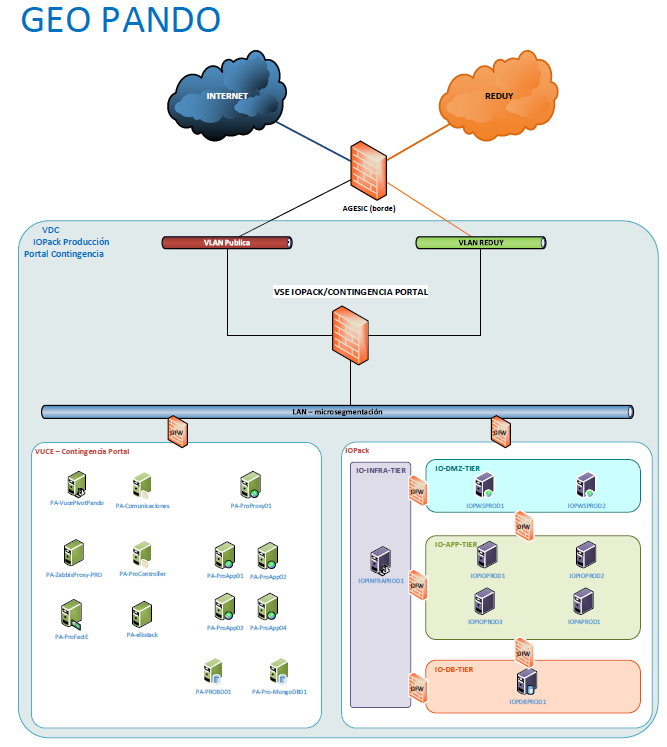 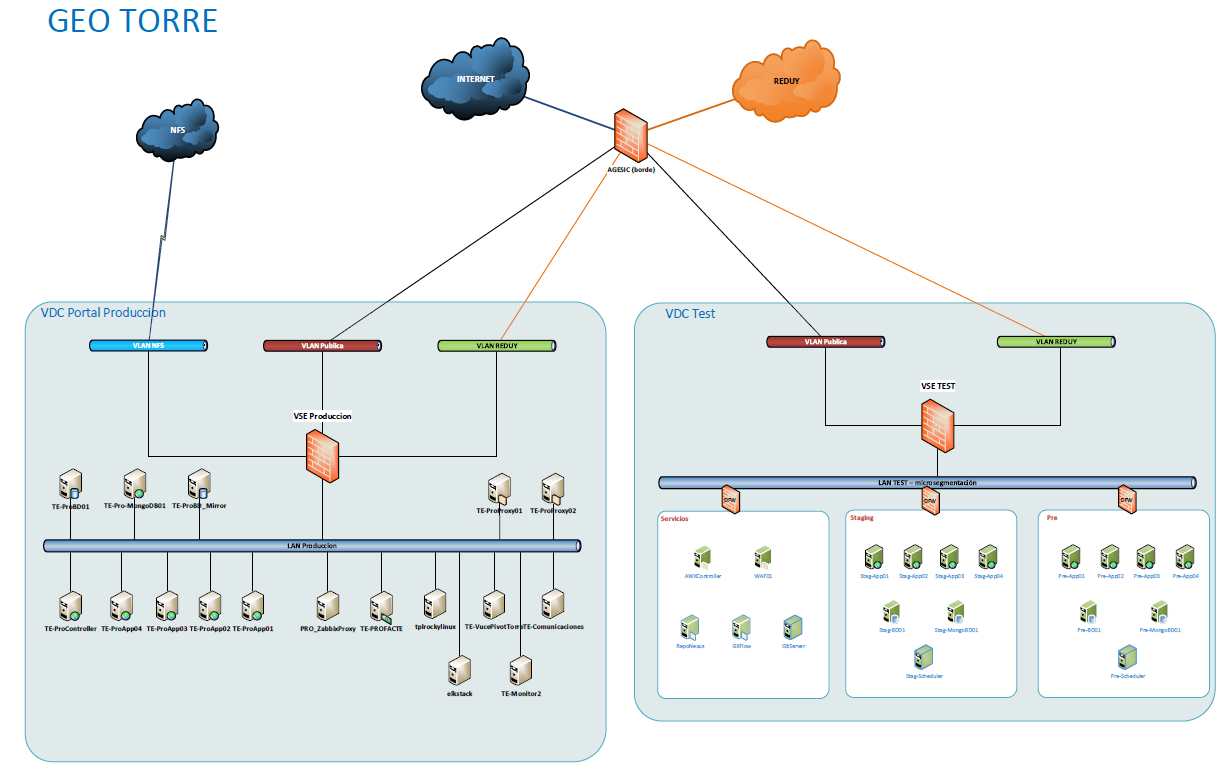 Adicionalmente se proveen diagramas en formato PDF:Infraestructura general.pdfIOPack.pdfAnexo - SLAs RequeridosSe adjunta SLA actual de VUCE en anexo de nombre: VUCE_SLA_v2.4.0 Sin formato.docxAnexo – Listado de Alertas y Monitoreos actualesAnexo - Manejo y Servicio de respaldosEl siguiente esquema de respaldos se ofrece como un estado actual de los mismos que deberá ser revisado a fin de definir la correctitud y adecuación.PROBD03 (Servidor principal de Database Mirroring y Primary de Log Shipping)Respaldo full todos los sábados a las 20:30 hs, este se replica en un file server en el mismo datacenter.Se mantiene el ultimo bak (respaldo full de la base) localmente en la unidad R del servidor y se replica en un file system suministrado por Agesic, donde se mantienen hasta las 2 copias full (2 BAK).Se hace respaldo diferencial todos los días menos los sábados que se hace el full, a las 20:30 hs.Se almacenan hasta 3 archivos (3 días de manera local en la unidad R del servidor) y se replican al file system donde también residen los FULL Backup.Por último se realizan respaldos de transacciones usados mayormente para el uso de log Shipping, pero a su vez se replican también al file system mencionado para un potencial restore ante una situación de restore.PROBDMIRROR (servidor mirror de Database Mirroring)No contiene respaldos, debido a que sus bases están en modo restauración por la operativa de replicación.PROBD05 (servidor secondary de log Shipping)No contiene respaldos, debido a que sus bases están en modo restauración por la operativa de log Shipping).VeeamGEO-PARespaldo Semanal IOPACK (Viernes 0:30)PA-IOPIOPROD3-PROPA-IOPIOPROD2-PROPA-IOPIOPROD1-PROPA-IOPDBPROD1-PROPA-IOPAPPROD1-PROPA-IOPWSPROD1-PROPA-IOPWSPROD2-PROPA-IOPINFRAPROD1-PRORespaldo Semanal PROBD (Sábado 2:00)PA-PROBD01_NEWRespaldo Semanal VM (Viernes 22:00)PA-ProApp01PA-Pro-MongoDB01PA-ProApp02PA-elkstackPA-VucePivotPandoPA-ZabbixProxy-PROPA-COMUNICACIONESPA-ProProxy01PA-ProApp04zabbixproxyPA-tplrockylinuxPA-ProApp03PA-ProcontrollerPA-PROFACTETemplate_iops_centos7GEO-TERespaldo diario PROBD (Todos los días 2:00)TE-PROBD01-CONTRespaldo diario VM (Todos los días 22:00)TE-ProProxy01-CONTTE-ProApp04-CONTtplrockylinuxTE-Pro-MongoDB01-CONTTE-Procontroller-CONTTE-ProApp03-CONTzabbixproxyelkstackTE-COMUNICACIONES-CONTTE-ProApp01-CONTTE-VucePivotTorre-CONTTE-MONITOR2-CONTTE-PROFACTETE-ProApp02-CONTTE-ProProxy02-CONTRespaldo semanal IOPACK QA (Viernes 3:30) Iopapqa1-appIopdbqa1-DBIopinfraqa1-ansibleIopioqa1-IOIopwsqa1-WEBAnexo - Certificaciones de CalidadEl proveedor debe contar con una gestión de entrega de servicios orientada a ITIL siendo puntuable que el personal cuente con certificaciones ITIL v2 o superior y que la empresa esté certificada ISO 20000.Se tendrán en cuenta las certificaciones en ISO/IEC 20000 y en ITIL así como los cursos y certificaciones que posean relevancia en cuanto a los servicios a brindar.En cuanto a la seguridad serán tenidas en cuenta las prácticas orientadas a ISO 27.000 así como las certificaciones en la misma norma.Las certificaciones deberán justificarse de forma fehaciente en el momento de la postulación presentando documentación que avale las mismas. Se deberán atender a las regulaciones establecidas por la Ley de Protección de Datos Personales No. 18.600 así como la de Acceso a la Información Publica No. 18.382GarantíasGarantía de mantenimiento de ofertaNo aplicaGarantía de fiel cumplimiento de contratoEl oferente deberá presentar una garantía por cumplimiento de contrato, equivalente al precio de 3 meses de servicio con impuestos incluidos, en pesos uruguayos.Será ajustada anualmente por la paramétrica establecida.Esta se podrá constituir mediante depósitos en efectivo o en valores públicos o aval bancario por el valor y la moneda establecida en el párrafo anterior. La falta de constitución de la garantía de fiel cumplimiento de contrato en tiempo y forma, hará caducar los derechos del adjudicatario, pudiendo VUCE prorrogar el plazo para la presentación de la misma o rechazar la propuesta. La garantía de fiel cumplimiento de contrato podrá ser ejecutada en caso de que el adjudicatario no de cumplimiento a las obligaciones contractuales. La garantía de fiel cumplimiento de contrato será devuelta una vez verificado el cumplimiento de todas las obligaciones contractuales y el periodo de vigencia de la garantía de los servicios.Presentación de ofertas	Lugar forma y fecha de presentaciónLugar: Las propuestas deberán ser enviadas via email a llamadosconsultoria@uruguayxxi.gub.uyEl plazo para la presentación de ofertas vence el 03 de enero de 2023 a las 16:00 hs.El plazo de validez de la oferta será de 90 (noventa) días contados a partir de la fecha límite para la presentación de las ofertas. Toda oferta con un período de validez menor podrá ser rechazada por no ajustarse a los documentos del llamado.La oferta deberá contener:Realización de consultas y aclaracionesLas solicitudes de aclaración de todo potencial oferente serán recibidas por el comprador hasta 4 (cuatro) días hábiles antes de la fecha límite para la presentación de ofertas y respondidas dentro de un plazo de 3 días hábiles luego de su recepción.Las mismas podrán ser realizadas al email: llamadosconsultoria@uruguayxxi.gub.uyMoneda de la ofertaLa moneda de la oferta será pesos uruguayosAjuste de precioEl precio se ajustará en forma anual desde la fecha de firma de contrato, de acuerdo con la evolución del IPC de los doce meses anteriores.Inicio de trabajosEl oferente deberá estar disponible para comenzar con la operación a partir del 01 de febrero de 2023. El periodo para el item I deberá comenzar el 16 de enero de 2023.NombreCargo
/RolÁrea de experiencia a la que aplicaAntigüedad en 
la empresa 
y en el cargoTítulo, certificados
 y cursos 
relacionados con
 las  áreas indicadasExperiencia en
 la prestación de estos servicios
 (período/empresa/área/función)CriterioMínimo (#)MáximoA. Criterio conocimiento y experiencia en sistemas similares.A.1 – Proyectos de Implantación de Tecnologías con el Estado Uruguayo510A.2 – Proyectos de Implantación de Tecnologías de Ventanillas Únicas (modelo de aplicaciones one-stop-shop).25A.3 – Proyectos de Implantación de Tecnologías de Comercio Exterior.25Total A920B. Criterio requerimientos generales ponderadosB.1 – Experiencia profesional y formación académica del personal que será asignado al Servicio. (Según tabla anexa Tecnologías)2550B.2 – Tiempos de trabajos específicos. (Según tabla anexa Tareas)1020B.3 – Propuesta metodológica de gestión y seguimiento.510Total B4080PUNTAJE EVALUACIÓN TÉCNICA (A+B)50100TecnologíasMínimoMáximoJefe de proyecto510Arquitecto de sistemas1020Sistema operativo Windows520Sistema operativo LINUX2030Base de datos MongoDB – Jasper reports010Base de datos SQL Server1530Servidores WEB (JBOSS, WildFly, Apache, Tomcat)2030Seguridad1020Comunicaciones, redes2030PDI – PGE – Firma Electrónica (AGESIC)1030Virtualización Vmware, Cloud2030Genexus510JAVA510Firma Electronica010SSL, Single Sign on, certificados510Formación Académica2050Totales170350TrabajoCantidad de horasClonación de nuevo VDC y puesta a punto para uso como otro ambienteInstalación de servidor de Base de datosInstalación de WAF de AGESICActualización de versión de JAVA y todos los servidores JBOSS de un ambiente (VDC) no crítico.Instalación de APM en ambiente de producciónÍtemDescripciónUnidad de medidaCantidadPrecio sin impuestosImpuestos Total sin ImpuestosTotal impuestos incluidosPeríodo de aprendizaje – Ítem ITransferencia de conocimiento de proveedor actual al nuevo.Horas hombre160Servicio de administración y mantenimiento – Ítem IIAdministración, gestión, monitoreo, control, mejora continua, y demás Meses36Servicio de administración y mantenimiento – Ítem III (Opcional de cotización obligatoria)Administración, gestión, monitoreo, control, mejora continua, y demásMeses12Horas para proyectos – Ítem IV(Opcional de cotización obligatoria)Horas de trabajo en cualquiera de las áreas de infraestructura y afines.Horas hombre / mes120Servicio telefónico de guardias – Ítem VSoporte de guardia a organismos fuera de horarios de VUCE.Cantidad de llamadas10Licenciamiento de software – Ítem VIPrecio de las licencias u otros costos necesarios en caso de ser requeridos.No AplicaNo Aplica1.  Nombre jurídico del Oferente[indicar el nombre jurídico del Oferente]2.  Si se trata de una Asociación en Participación, Consorcio o Asociación (APCA), nombre jurídico de cada miembro: [indicar el nombre jurídico de cada miembro de la APCA]3.  Año de constitución o incorporación del Oferente: [indicar el año de constitución o incorporación del Oferente]4.  Dirección jurídica del Oferente en el país donde está constituido o incorporado: [indicar la Dirección jurídica del Oferente en el país donde está constituido o incorporado]5.  	Información del Representante autorizado del Oferente:	Nombre: [indicar el nombre del representante autorizado]	Dirección: [indicar la dirección del representante autorizado]Números de teléfono: [indicar los números de teléfono del representante autorizado]Dirección de correo electrónico: [indicar la dirección de correo electrónico del representante autorizado]  Alarmas configuradas en sistema de Monitoreo  Alarmas configuradas en sistema de MonitoreoSERVIDORES DE APLICACIONESChequeoCERTIFICADOSCheck CRLs Abitab ID Digital PKICERTIFICADOSCheck CRLs Abitab ID Digital RootCERTIFICADOSCheck CRLs ANCCERTIFICADOSCheck CRLs ANNCACERTIFICADOSCheck CRLs ARLCERTIFICADOScheck CRL DNIC-Ministerio InteriorCERTIFICADOScheck_CA_ancCERTIFICADOScheck_CA_CorreoCERTIFICADOScheck_CA_RootAbitabCERTIFICADOSCheck Keystore Certificate OrganismoCERTIFICADOScheck_CA_RootCorreoSOCheck Directory /opt/VUCE/VUCE.war/SOCheck FileSystem Read-OnlySOFilesystem /  /var /boot /var/log/httpdSODisk read / write timeSODiskSOCPUSOChecksum /etc/passwdSOUnix Load AverageSOUnix MemorySOUnix SwapJboss y Aplicacióncheck Java Heap - ImpresionJboss y AplicaciónCheck Java Heap_Jboss y AplicaciónCheck Java NonHeapJboss y AplicaciónPS old GenJboss y AplicaciónPS Pem GenJboss y AplicaciónCheck Threading CountJboss y AplicaciónCheck WEBAPP ADMINJboss y AplicaciónCheck WEBAPP VUCESTATUSCheck_sql_ConnSTATUSConnections TCP 8009STATUSConnections TCP 9999STATUSpingSTATUSConnectivity - LANSTATUSImpresion StatusSTATUSJBoss - Puerto AJPSTATUSJBoss StatusSTATUSOpenOffice StatusSTATUSCount ConnectionSERVIDORES PROXYsApacheApache accessesApacheApache bytes per requestApacheApache CPU LoadApacheApache current requestsApacheApache idle workersApacheApache workers keepaliveApacheApache busy workersApacheApache requests per secondApacheApache mod_cluster nodosApacheApache trafficCERTIFICADOSCheck CRLs Abitab ID Digital PKICERTIFICADOSCheck CRLs Abitab ID Digital RootCERTIFICADOSCheck CRLs ANCCERTIFICADOSCheck CRLs ANNCACERTIFICADOSCheck CRLs ARLCERTIFICADOSCheck_cert_expiredCERTIFICADOSCheck CRL DNIC-Ministerio InteriorSODiskSOFilesystem /  /var /bootSOChecksum /etc/passwdSODNS-CHECK-PORTALSOUnix Load AverageSOUnix MemorySOUnix SwapSODisk read / write timeSOCheck FileSystem Read-OnlySTATUSWebapp ADMINSTATUSWebapp VUCESTATUSpingSTATUSCount Connection - Port 443STATUSCount Connection - Port 80STATUSCount Connection - Port 8009STATUSCheck TCP Port 443STATUSCheck TCP Port 80Disponibilidad de Aplicaciones PublicasSTATUSCheck TCP Port 443STATUSCheck TCP Port 80STATUSConnectivity - LANSTATUSWebservice ws_apicertificadosluciaSTATUSWebservice ws_apicertificadovuceSTATUSWebservice ws_apiformularioSTATUSWebservice ws_apioceSTATUSWebservice ws_apitramiteSTATUSWebservice ws_duaSTATUSWebservice ws_duaxsdtSTATUSWebservice ws_formularioSTATUSWebservice ws_recibeidformularioSTATUSWebservice ws_vuceadeudosAplicaciones PublicasPROD ADMIN - Aplicacion CAIDAAplicaciones PublicasPROD VUCE - Aplicacion CAIDADisponibilidad de Aplicaciones PGESTATUSCheck TCP Port 443STATUSCheck TCP Port 80STATUSConnectivity - LANAplicación PGECheck PDI VUCE - http://servicios.pge.red.uy/VUCE/WS_FormularioPROCONTROLLERSTATUSCheck TCP Port 9999STATUSpingSTATUSTareas Programadas CorriendoSTATUSTareas ProgramadasSODiskSOFile system /varSOUnix Load AverageSOUnix MemorySOUnix SwapSOConnectivity - LANCERTIFICADOSX.509 certificates portal.vuce.gub.uyCERTIFICADOSX.509 certificates pasarela.mgap.red.uyCERTIFICADOSX.509 certificates codaladi.orgCERTIFICADOSX.509 certificates capa.pim.msp.red.uyCERTIFICADOSX.509 certificates *.buc.gub.uyCERTIFICADOSPRECONTROLLERSTATUSCheck TCP Port 9999SODiskSOFilesystem /  /var /boot /var/SOUnix Load AverageSOUnix MemorySOUnix SwapSOZabbix agentSOConnectivity - LANBASES DE DATOS - PROBD03SONETBIOSSOWindows DrivesSOWindows L DriveSOWindows C DriveSOWindows R DriveSOWindows M DriveSOWindows E DriveSOWindows F DriveSOWindows T DriveSOWindows G DriveSOWindows MemorySOConnectivity - LANSOGxProtectionSOCPU UtilizationSOMicrosoft RPCBASE DE DATOSMS SQL Server - Check Mirror BD VUCEBASE DE DATOSMS SQL Server - Check Mirror BD VUCEDashboardBASE DE DATOSMS SQL Server - Check Mirror BD VUCE_GAMBASE DE DATOSMS SQL Server - Check Replica DataBASE DE DATOSMS-SQL-Server_TCPBASE DE DATOSMS SQL Server - batch-requestsBASE DE DATOSMS SQL Server - Check dbo.AloadBASE DE DATOSMS SQL Server - Check Mirror BD VUCEBASE DE DATOSMS SQL Server - Check Mirror BD VUCEDashboardBASE DE DATOSMS SQL Server - Check Mirror BD VUCE_GAMBASE DE DATOSMS SQL Server - Check Replica DataBASE DE DATOSMS SQL Server - connected-usersBASE DE DATOSMS SQL Server - connection-timeBASE DE DATOSMS SQL Server - cpu-busyBASE DE DATOSMS SQL Server - full-scansBASE DE DATOSMS SQL Server - io-busyBASE DE DATOSMS SQL Server - latches-waitsBASE DE DATOSMS SQL Server - locks waits/segundoBASE DE DATOSMS SQL Server - locks-deadlocksBASE DE DATOSMS SQL Server - locks-timeoutsBASE DE DATOSMS SQL Server - locks-waitsBASE DE DATOSMS SQL Server - mem-pool-data-buffer-hit-ratioBASE DE DATOSMS SQL Server - memoria total de SQLBASE DE DATOSMS SQL Server - total-server-memoryBASE DE DATOSMS SQL Server - Processes BlockedBASE DE DATOSMS SQL Server - Longest Transaction RunningTimeBASE DE DATOSMS SQL Server - Percent Log UsedBASE DE DATOSMS SQL Server: Transactions per secondBASE DE DATOSMS SQL Server – active transactionsBASES DE DATOS - PROBDMirrorSOConnectivity - LANSOCPU UtilizationSOMicrosoft RPCSONETBIOSSOWindows DrivesSOWindows L DriveSOWindows M DriveSOWindows T DriveSOWindows DrivesFTPSOConnectivity - LANSOCheck Samba ShareSODiskSOUnix Load AverageSOUnix MemorySOUnix SwapSERVIDORES DE MONGODBSTATUSMongoDB CheckSODiskSODisk / /var /bootSOUnix Load AverageSOUnix MemorySOUnix SwapSOCPUSOCheck FileSystem Read-Only SOConnectivity - LANBackup STATUScheck_transfer_backup_toVUCEFormulario de preciosFormulario de identificación del oferenteCVs y antecedentes de todos los técnicos presentadosInformación sobre el detalle de cumplimiento de todos los requisitos técnicos.Documentación para dar cumplimiento a todos los requisitos de la oferta